    OFFICE COPY         (To be brought by candidate at the time of exam)Subject : _________________  Invigilator’s Sign:_____________Candidate’s Full Name (In capital): (Surname) 			(Name) 			(Father’s/Husband’s name)Signature of Candidate: ___________________ Subject : _________________ Instructions:1. Candidate should take the seat at least 15 minutes prior to the scheduled starting time.2. The candidates appearing for the entrance test are required to bring Black or Blue Pen.3. Candidates are not allowed to bring calculator, mobile phone or any other calculation or communication devices. 4. It is compulsory to bring this admit card and one identity proof. _________________________________________STUDENT COPY         (To be brought by candidate at the time of exam)Subject : _________________  Invigilator’s Sign:_____________Candidate’s Full Name (In capital): (Surname) 			(Name) 			(Father’s/Husband’s name)Signature of Candidate: ___________________ Subject : _________________ Instructions:1. Candidate should take the seat at least 15 minutes prior to the scheduled starting time.2. The candidates appearing for the entrance test are required to bring Black or Blue Pen.3. Candidates are not allowed to bring calculator, mobile phone or any other calculation or communication devices. 4. It is compulsory to bring this admit card and one identity proof. 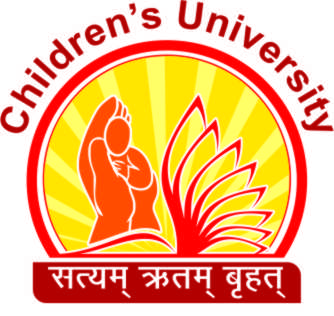 CHILDREN’S UNIVERSITYSubhashChandra Bose Shikshan Sankul, Sector – 20,Gandhinagar – 382021, www.cugujarat.ac.inAdmit Card / Hall Ticket for Ph.D.  Entrance Test – ……….Test Centre – University Campus, GandhinagarTest Time: 1.00 P.M. to 4.00 P.M.Ph.D. Test Date: ………….Seat No.CHILDREN’S UNIVERSITYSubhashChandra Bose Shikshan Sankul, Sector – 20,Gandhinagar – 382021, www.cugujarat.ac.inAdmit Card / Hall Ticket for Ph.D.  Entrance Test – ……….Test Centre – University Campus, GandhinagarTest Time: 1.00 P.M. to 4.00 P.M.Ph.D. Test Date: ………….Seat No.